اسم الفعالية: باقون ما بقي الزعتر والزيتونالأهداف: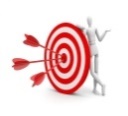 التعمق في أصالة الأرض وتاريخ يوم الأرضتخطيط لمبادرة في أنحاء البلدة حول يوم الأرض الفئة المستهدَفة: 15-18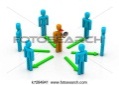 المدة الزمنية: 90 دقيقة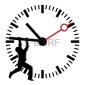 المواد اللازمة: شاشة عرض، اوراق بيضاء، أقلام.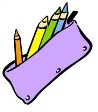 سير الفعالية: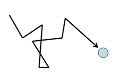 المرحلة الاولى:https://www.youtube.com/watch?v=0b-Bp9GW7ZYيعرض المرشد الفيلم التالي: " كنت هناك يوم الأرض" 26:04 دقائق.https://www.youtube.com/watch?v=46iE_8K-u48إسرائيل تهدم القرية البدوية أم الحيران لبناء مستوطنة حيران على أنقاضهاhttp://panet.co.il/article/2728920أهال: ‘هدم العراقيب للمرة 164 وترك السكان في العراء دون مأوى‘
*أي الحقوق يتحدث عنها الفيلم؟• ما هي الحقوق، القيم والمبادئ والمصالح التي تتصادم في مثل هذه الأحداث؟• هل هنالك تضارب في الحقوق المذكورة؟ أو مع حقوق أخرى تعرفها؟• كيف يمكن الدفاع عن الحقوق التي تم المس بها؟ ما هي الآليات لذلك؟• ما هي اقتراحاتكم لحل المشكلة المعروضة في الفيلم؟المرحلة الثانية:يقوم المرشد بكتابة يوم الارض على برستول كبير ويطلب من كل مشترك كتابة كلمة او اكثر تتعلق بالموضوع او تذكره به. من ثم يقوم كل فرد بمشاركة المجموعة ما هي الكلمة التي كتبها ولماذا. ماذا يعني لكم يوم الارض؟المرحلة الثالثة: يقوم المرشد بإعطاء المجموعة وقت قصير للتفكير بشكل منفرد بحادثة تذكره بيوم الارض, عند انتهاء المدة يجلس الافراد ويطلب المرشد من الافراد ان يقوم بمشاركتها مع افراد المجموعة؟المرحلة الرابعة:يقوم المرشد بتقسيم المجموعة الى مجموعات صغيرة بحيث كل مجموعة تقوم بالتفكير في مبادرة في البلدة التي تتمحور حول التوعية ليوم الارض. على كل مندوب ان يقترح امام جميع افراد المجموعة.المرحلة الخامسة: (ممكن تشغيل الفيديو خلال المرحلة الرابعة)https://www.youtube.com/watch?v=KIEjmamN_ZY" أجمل 100 صورة من طبيعة فلسطين الخلابة من تصوير د. محمود الخطيب."